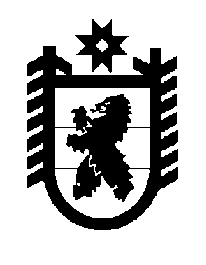 Российская Федерация Республика Карелия    ПРАВИТЕЛЬСТВО РЕСПУБЛИКИ КАРЕЛИЯРАСПОРЯЖЕНИЕот  14 июня 2016 года № 436р-Пг. Петрозаводск Одобрить и подписать Соглашение о сотрудничестве                     между Правительством Республики Карелия и Бельгийской          компанией  с ограниченной ответственностью «МастерКард Европа ЭсЭй» («МастерКард»).           ГлаваРеспублики  Карелия                                                              А.П. Худилайнен